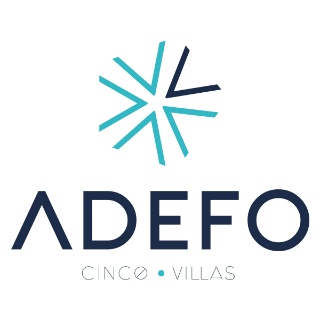 ANEXO ISOLICITUD DE PARTICIPACIÓN CONVOCATORIA “EMPRENDIMIENTO RURAL 5 VILLAS”NOMBRE Y APELLIDOS:DNI/NIF: CARGO EN LA EMPRESA: EMPRESA/ RAZÓN SOCIAL (en su caso): CIF (en su caso):FECHA DE CONSTITUCIÓN (alta en IAE):DIRECCIÓN COMPLETA: LOCALIDAD: CORREO ELECTRÓNICO (a efecto de notificaciones): TELEFONO DE CONTACTO:PÁGINA WEB Y REDES SOCIALES:CATEGORÍA A LA QUE SE PRESENTA:Nuevas iniciativas o proyectos de emprendimientoConsolidación de iniciativasTIPOLOGÍA DE PROYECTO:Elige una o varias de las siguientes opciones:Proyecto Productivo con creación de empleoProyectos que ayuden a paliar la despoblación, especialmente servicios de proximidad.Proyectos de sostenibilidad ambiental, bioeconomía y economía circular.Proyectos que incorporen la colaboración y cooperación con otros emprendedores o entidades sociales y culturales públicas y privadas.Proyectos de innovación productiva.Fecha y FirmaD./ Dña._____________________________________________